Name: 	____________________________________________________________________________________Date of Birth	     /      	/   		Date of Enrolment	/	/TRANSFERRING FROMCorps	____________________________________________________________________________________Division ___________________________________________________________________________________TRANSFERRING TOCorps	____________________________________________________________________________________Division ___________________________________________________________________________________New Address  ______________________________________________________________________________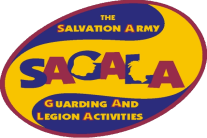 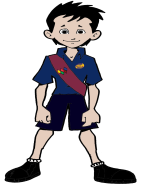 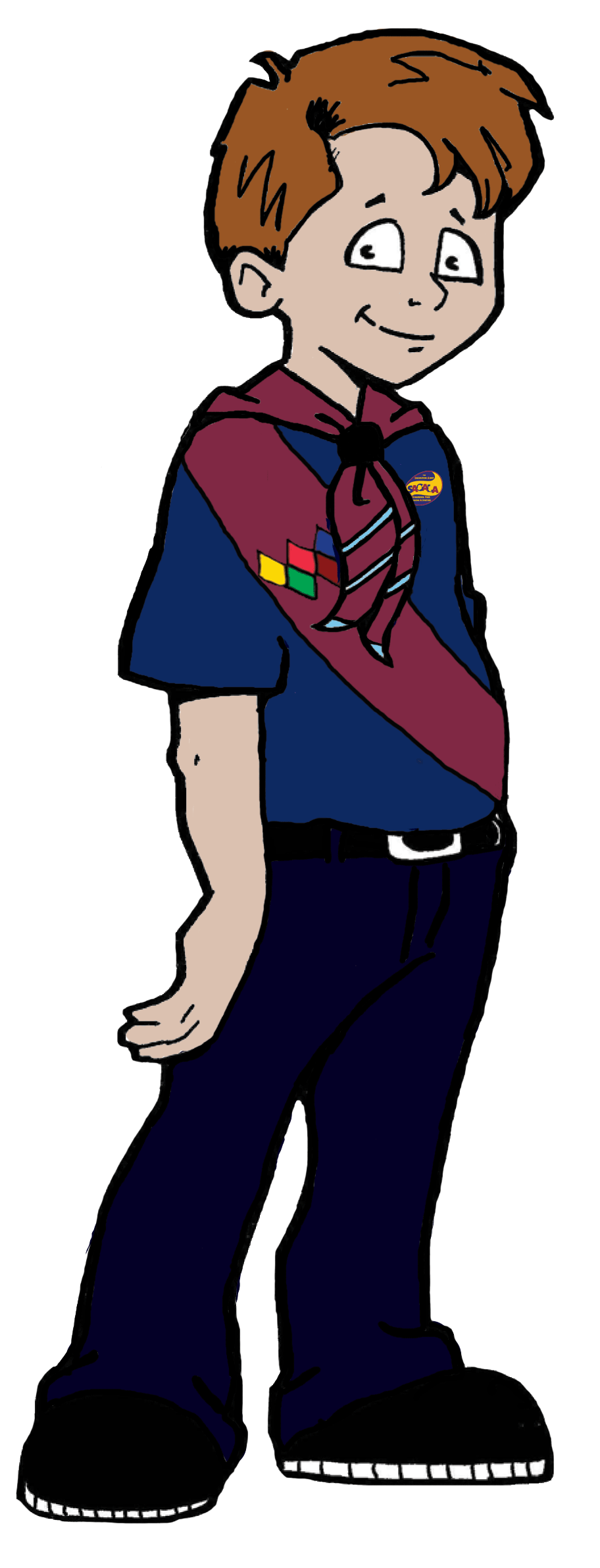 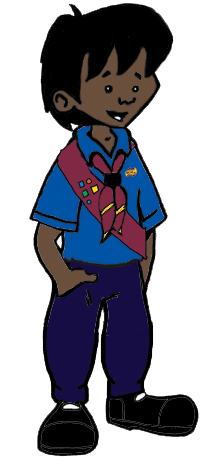 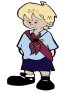 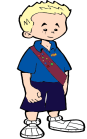 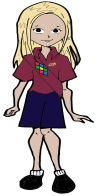 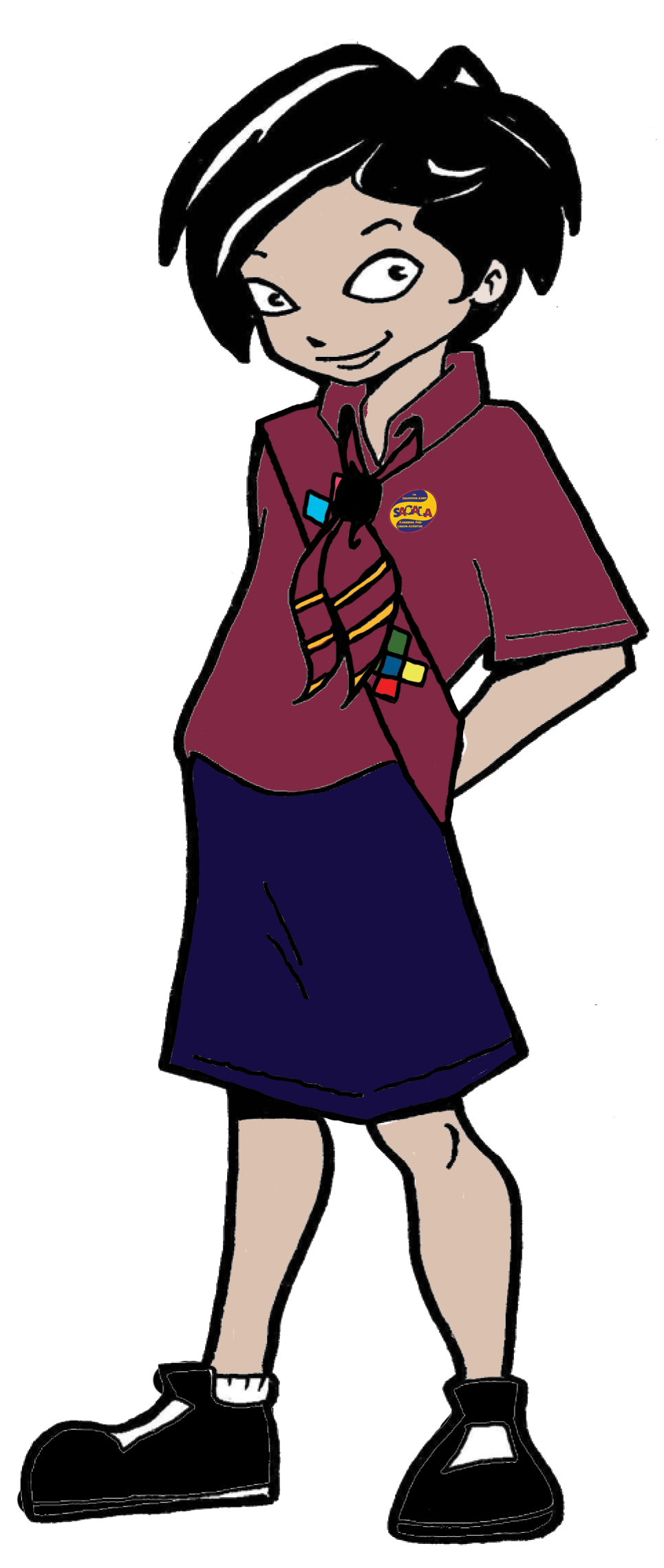 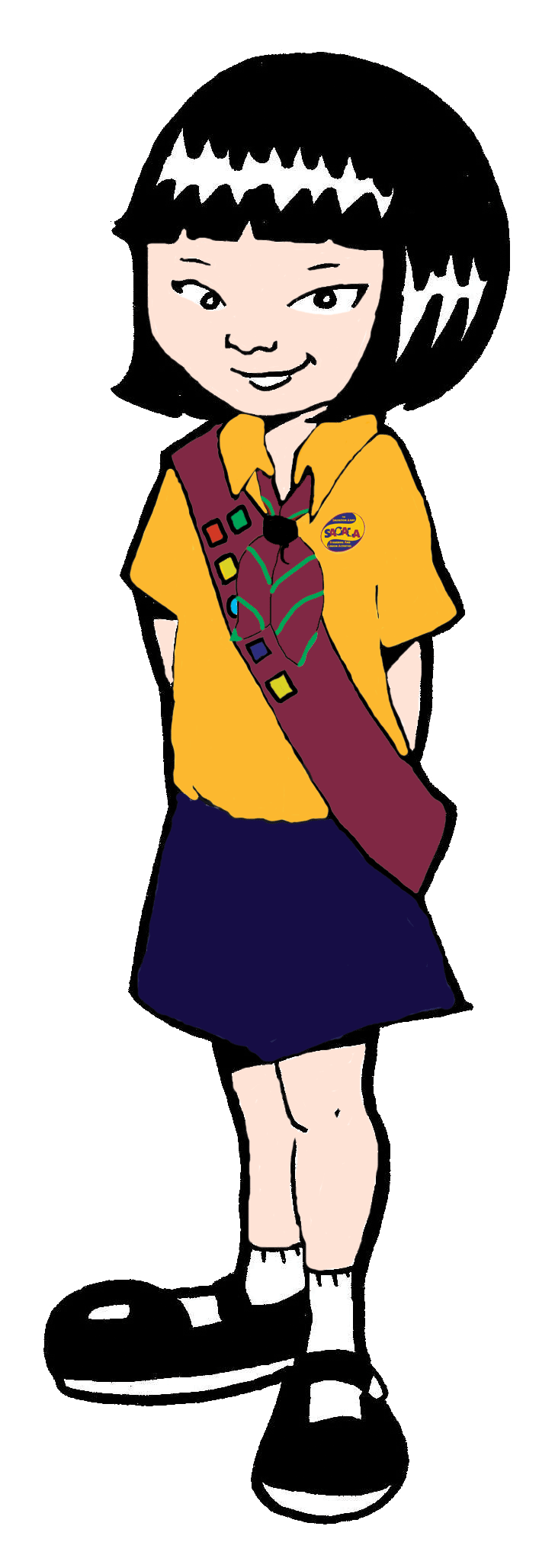 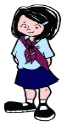 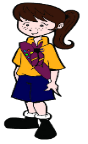 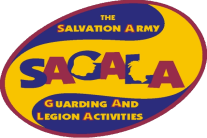 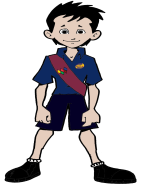 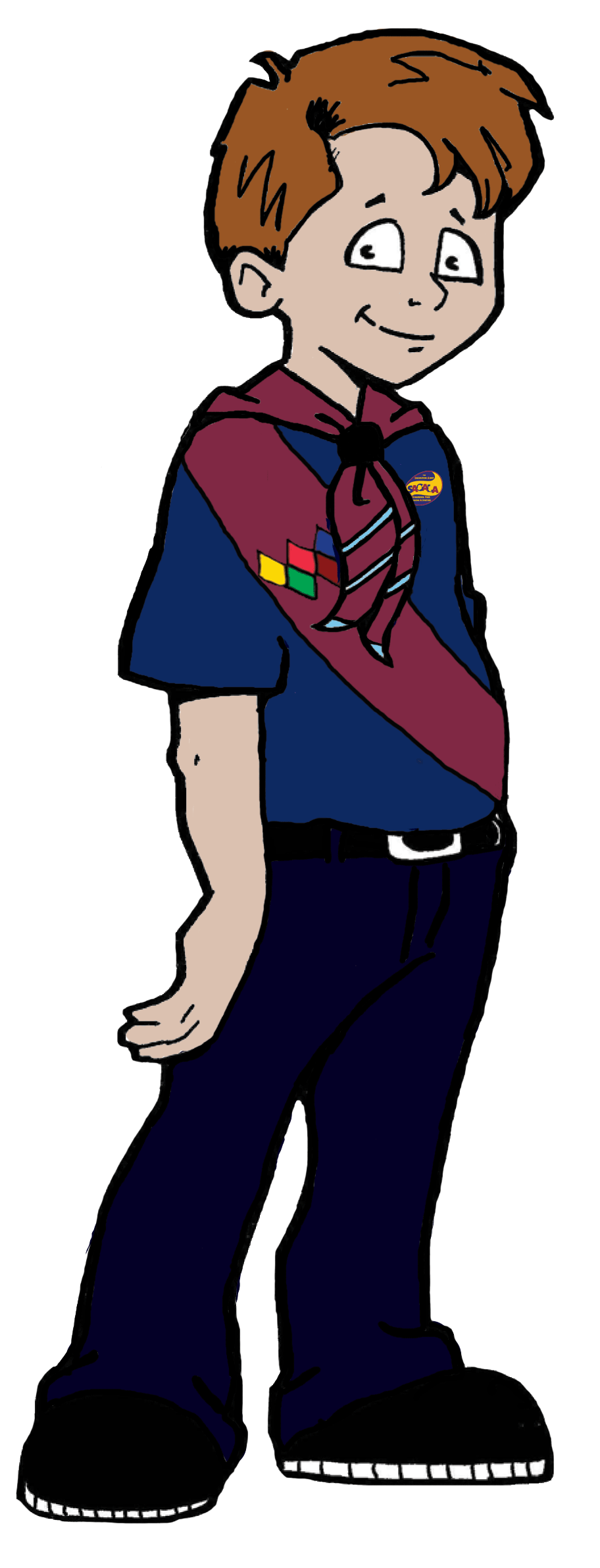 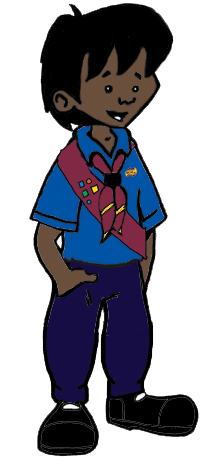 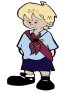 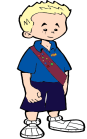 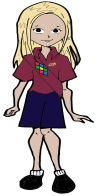 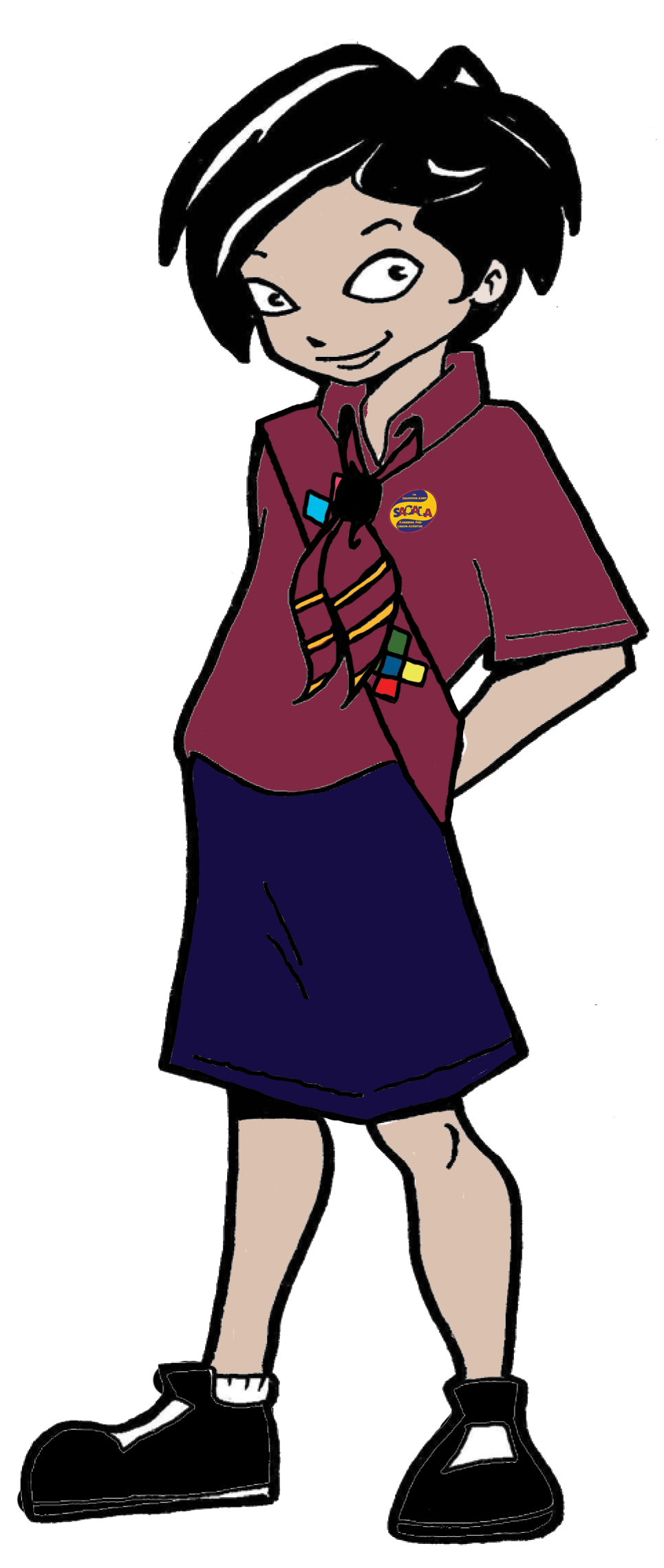 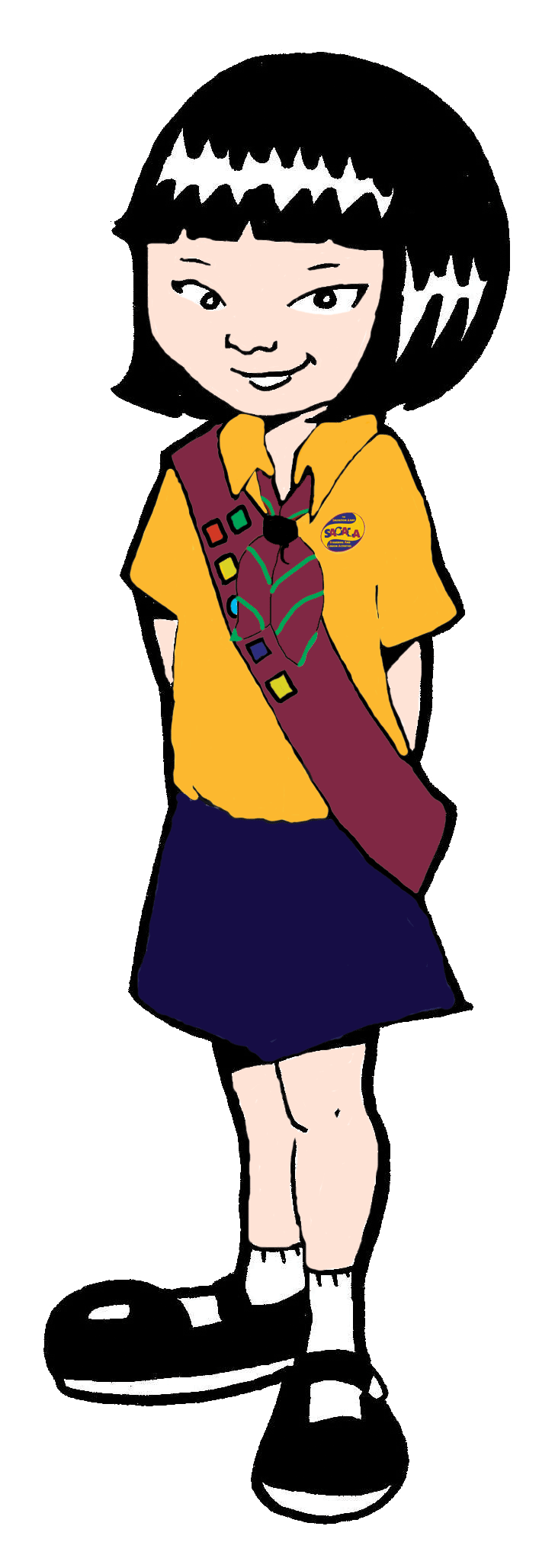 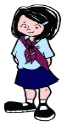 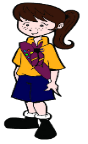 ______________________________________________________		       Post Code      _______________PLEASE ENSURE MEMBER’S INDIVIDUAL RECORD CARD IS ATTACHED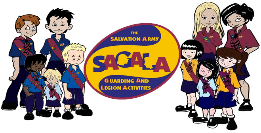 Leaders signature   ________________________________________________________              /                 /CO’s signature         ________________________________________________________             /                 /     TO BE COMPLETED BY THE DIVISION MEMBER IS TRANSFERRING FROMDC’s signature         ________________________________________________________             /                 /     Attached –Individual Record/Permission Form            YES                NOBadge Record                                                  YES                NODivisional Records                                          YES                NOTO BE COMPLETED BY THE DIVISION MEMBER IS TRANSFERRING TOPlease forward the member’s records to the corps they are attending –Individual Record/Permission Form                     YES                NOBadge Record                                                           YES                NODivisional Records entered into the database   YES                NONotified the transferring DCS that the above mentioned documents have been received           YES            NO